                                		         Јавна установа центар за едукацију судија и     тужилаца у републици српскојJavna ustanovacentar za edukaciju sudija itužilaca u republici srpskoj————————————————————————                Бања лука, ул. булевар степе степановића 60                           Тел/факс 051 430 420, e-mail sekretar@rs.cest.gov.ba.,www.rs.cest.gov.baБрој: 06-615-01-623 /21                                                                       Бањалука,  27. 12. 2021.године                                                                                        На основу члана 8. став 1 тачка 1. Закона о Центру за едукацију судија и јавних тужилаца у Републици Српској (''Службени гласник РС'' бр. 34/02, 49/02, 77/02, 30/07 и 63/14), члана 20. став 1 тачка 1. Статута ЈУ  ''Центар за едукацију судија и јавних тужилаца у Републици Српској'' и члана 41. Правилника о категоријама, избору, правима и обавезама едукатора, Управни одбор Центра, на приједлог Комисије за провођење поступка избора нових едукатора Центра, на сједници одржаној дана 27. децембра 2021. године, у с в а ј аП  Р  А  В  И  Л  Н  И  К  О ИЗМЈЕНИ И ДОПУНИ ПРАВИЛНИКА О КАТЕГОРИЈАМА, ИЗБОРУ, ПРАВИМА И ОБАВЕЗАМА ЕДУКАТОРА  ЦЕНТРА ЗА ЕДУКАЦИЈУ СУДИЈА И ЈАВНИХ ТУЖИЛАЦА У РЕПУБЛИЦИ СРПСКОЈЧлан 1.            У Правилнику о категоријама, избору, правима и обавезама едукатора Центра за едукацију судија и јавних тужилаца у Републици Српској, број: 06-615-02-348/18 од 31.08.2018. године,   члан 3. став 1 се мијења и гласи:          ''Поред судија и јавних тужилаца, на Листи сталних едукатора Центра могу се налазити и лица побројана у члану 5. став 1 овог Правилника.'' Члан 2.             У члану 5. став 1 мијења се и гласи:          ''Стални едукатори су судије и јавни тужиоци, наставници универзитета, полицијски службеници, службеници из пореских органа, стручњаци запослени у државним органима и организацијама, агенцијама за спровођење закона, невладиним организацијама, правобраниоци, адвокати и експерти из појединих области наведених у ставу 5 овог члана, изабрани и именовани путем јавног конкурса на Листу едукатора Центра.''Члан 3.           У члану 8. став 3, критериј:            ''-  научно звање (мастер, магистериј, докторат)'', мијења се и гласи:'' -академско звање  - мастер, магистериј, докторат'',   критериј: `''наставне вјештине и способности, комуникацијске вјештине и вјештине излагања'',  се брише.Члан 4.              У члану 24. иза става 2. додаје се нови став 3, који гласи:              ''Едукатори који у претходном мандату нису учествовали као едукатори у провођењу едукативних активности из Програма рада Центра, ће у поступку ревидирања бити брисани са  сталне Листе едукатора Центра.''                Досадашњи став 3 постаје став 4 овог члана.Члан 5.             У члану 25. иза става 2. додаје се нови став 3. и 4, који гласе:             '' Обавјештење о објављивању јавног конкурса се доставља свим судовима и јавним тужилаштвима путем e-maila.               Кандидати који обављају функцију судије или јавног тужиоца, пријављују се на јавни конкурс  путем пријаве  уредно попуњене на пријавном обрасцу који се може преузети у просторијама Центра или на интернет страници Центра.''               Досадашњи став 3. и 4., постају став 5. и 6, овог члана.                У новом ставу 6. овог члана, ријечи ''из члана 3. овог Правилника'', замјењују се ријечима:   ''из члана 5. овог Правилника''.Члан 6.                Члан  26. мијења се и гласи:                                                                        ''Члан 26.                При утврђивању листе кандидата за избор едукатора Центра, на основу јавног конкурса, Комисија вреднује следеће параметре:                 а) претходно професионално радно искуство у струци од 5 до 10 година и резултати у области  за коју се врши избор едукатора;     - 10 бодова,                     претходно професионално радно искуство у струци  преко 10 година и резултати у области  за коју се врши избор едукатора;20 бодова,б) претходно искуство у области  обуке и стручног усавршавања судија и јавних тужилаца и оцјена њиховог рада као едукатора Центра;     - 20 бодова,ц) академско звање (мастер, магистериј, докторат);     - 5 бодова,д) објављени стручни научни радови, писање реферата, књига, есеја, прилога у публикацијама, сарадња у правним часописима, учешће на конференцијама, научним симпозијима и сл. у  области за коју се врши избор едукатора;      - 5 бодова,е) способност израде сценарија обуке о специфичној теми у складу са Програмом рада Центра;      - 10 бодова. ''                                                                               Члан 7.                У члану 37. став 2 мијења се и гласи:                ''Дисциплинска мјера разрјешења  од  дужности судије или тужиоца, на основу коначне одлуке Високог судског и тужилачког савјета Босне и Херцеговине, је разлог за престанак статуса едукатора Центра.''Члан 8.                Овај Правилник ступа на снагу осмог дана од дана објављивања на огласној табли Центра.                                                                                      ПРЕДСЈЕДНИК УПРАВНОГ ОДБОРА                                                                                                      Даниела  Миловановић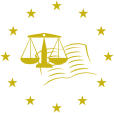 